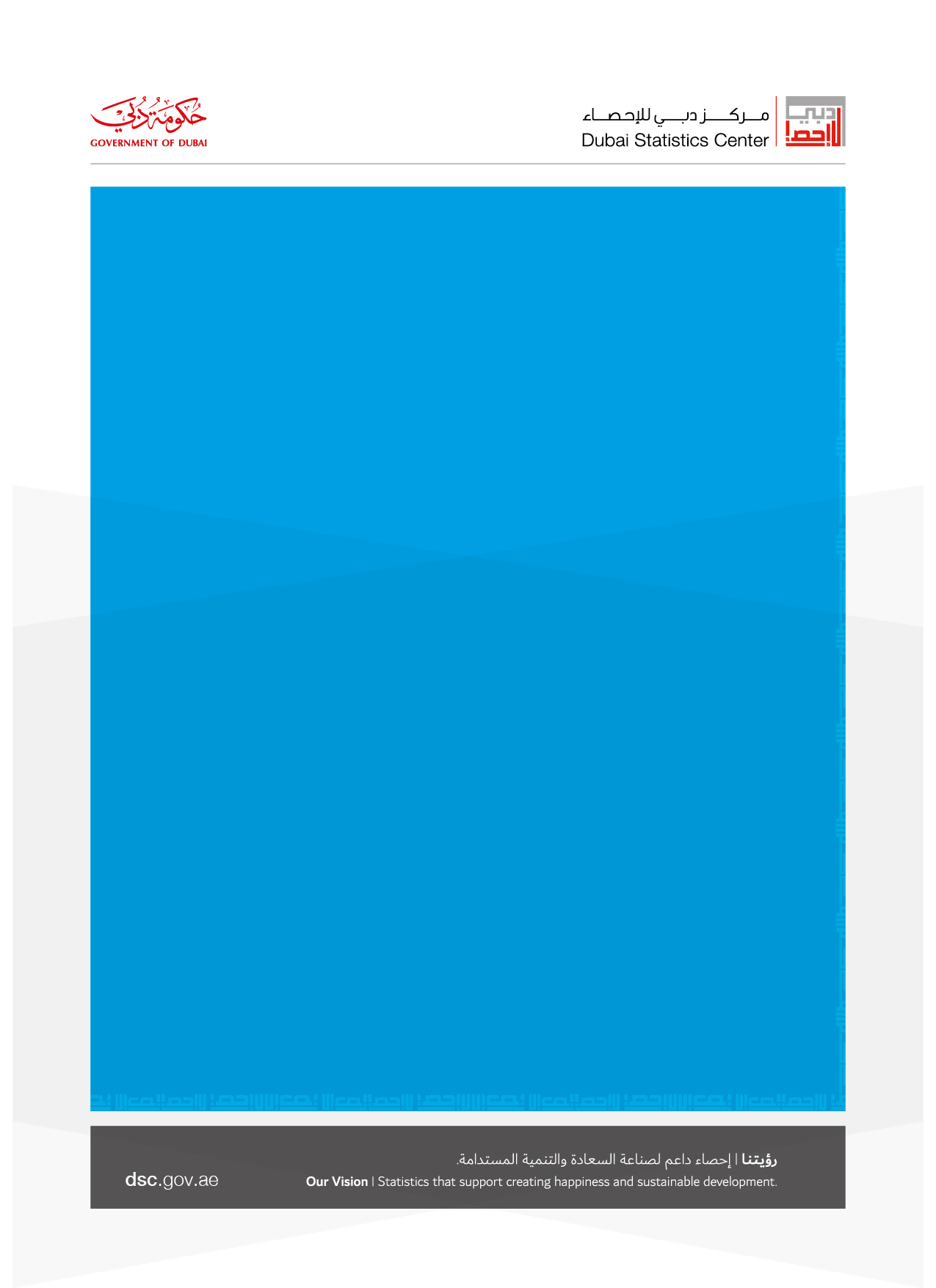 أولاً: خلفية عامـة عــن الرقم القياسي للتجارة الخارجية1.1 مقـدمةتعتبر التجارة الخارجية أحد العناصر الأساسية في التنمية الاقتصادية حيث تعد مؤشرا جوهريا يعكس القدرة الإنتاجية والتنافسية للدول، وفي ظل التغيرات الاقتصادية الهائلة التي يشهدها عصرنا الحالي ونظرا لزيادة حجم التجارة الخارجية على المستوي العالمي بما فيه امارة دبي، لذا كان من المهم وجود مقاييس تعكس هذه التغيرات والتطورات، وتعتبر الأرقام القياسية من المقاييس الإحصائية الهامة في قياس التغيرات الاقتصادية والتي تقيس تطور التجارة الخارجية (واردات، صادرات) عبر منافذ إمارة دبي2.1 أهداف المشروعيستخدم الرقم القياسي للوحدة السعرية للتجارة الخارجية في دراسة التغيرات التي تطرأ على الوحدة السعرية للتجارة الخارجية عبر فترات زمنية وذلك للتعرف على اتجاهات التجارة الدولية وحساب معدلات التبادل التجاري ومدي تمشيه مع الصالح العام للإمارة (والدولة).كما يستخدم الرقم القياسي للوحدة السعرية للتجارة الخارجية كمؤشر هام يعكس مدى التقدم والتطور الذي يحدث للتجارة الخارجية في فترة زمنية مقارنة بأخرى.توفير بيانات لمتخذي القرارات وراسمي السياسات والمهتمين بالدراسات على مختلف أشكالها.قياس أداء التجارة الخارجية.توفير إحصاءات محدثة لقيمة الوحدة لصادرات و واردات التجارة الخارجيةالوفاء بالمتطلبات الدولية والإقليمية والمحليةثانياً: المجتمع المستهدف وإطار العينة1.2 المجتمع المستهدفيتم الاعتماد على البيانات المفصلة للتجارة الخارجية التي تصدر عن جمارك دبي والذي يعتبر مصدر رئيسي للبيانات. والتي تشمل على تفصيلات التجارة الخارجية بالقيمة والكمية للواردات والصادرات حسب البلد عبر المنافذ البرية والبحرية والجوية للإمارة، والذي يساهم بدوره في تسهيل المعالجة الآلية التي يتبعها مركز دبي للإحصاء في تركيب وإصدار الأرقام القياسية للتجارة الخارجية. تأخذ إحصاءات التجارة الخارجية بإمارة دبي بنظام التجارة الخاص والذي بمقتضاه تدخل ضمن التجارة الخارجية السلع الواردة والصادرة التي استوفيت الإجراءات الجمركية لها وتم الإفراج عنها، وتعتمد بيانات التجارة على الإقرارات الجمركية التي يقدمها ذوي الشأن بعد مراجعتها من رجال الجمارك.وقد شملت البيانات واردات وصادرات التجارة الخارجية حسب تصنيف النظام المنسق 2017 كما يلي:01- حيوانات حية ومنتجات حيوانية02- منتجات نباتية03- شحوم ودهون وزيوت (حيوانية ونباتية)04- مواد غذائية محضرة05- منتجات معدنية06- منتجات الصناعات الكيمياوية والصناعات المرتبطة بها07- مطاط ومنتجات مطاطية08- جلود خام محضرة ومنتجاتها09- خشب ومنتجات خشبية فلين ومنتجات الحصر والسلاسل10- مواد مستعملة في صناعة الورق ومنتجاته12- أحذية، أغطية رأس، مثالات، ريش محضر ومنتجاته، أزهار اصطناعية ومنتجات من شعر بشري13- منتجات المواد التعدينية، ومنتجات الخزف، والزجاج ومنتجاته14- لؤلؤ، أحجار كريمة، معادن ثمينة، معادن عادية مطلية ومنتجاتها، حلي ومصوغات معدنية15- معادن أساسية ومنتجاتها16- ماكينات وآلات وأجهزة، معدات كهربائية وأجزاؤها17- معدات ووسائل نقل18- أدوات وأجهزة علمية ومهنية، أجهزة إلكترونية دقيقة، ساعات وأدوات بصرية، أجهزة سمعية ومرئية، معدات الاتصال وأجزائها19- أسلحة وذخائر، أجزاؤها ولوازمها20- منتجات منوعة لم ترد في مكان آخر	21-تحف فنية، قطع للمجوهرات وقطع أثرية*لا تشمل بيانات التجارة الخارجية التي اعتمد عليها لأي بيانات عن تجارة المواد النفطية.ثالثاً: عينة المشروع1.3 العينةفي هذه المرحلة يتم تحديد سنة الأساس ونوع التجارة (واردات/ صادرات) من خلال منظومة الأرقام القياسية ويتم حساب وعرض الحقول الاساسية لاختيار المفردات، وتأتي كالتالي:الوحدة السعرية: ويتم احتسابها بالاعتماد على تصنيف التعرفة الجمركية، لكل سلعه (القيمة / الكمية) بدوريه شهريهنسبة التمثيل: وهي نسبة يتم تحديدها من قبل الفنيين، حيث يقوم البرنامج باستثناء السلع خارج التمثيل أما السلع ضمن التمثيل فيتم توفيرها في شاشه سحب العينة (مع إمكانية إعادة السلع المستثناة لغايات الدراسة) عدد شهور توفر البيان: وهو رقم يمثل عدد الأشهر التي توفرت فيها الوحدة السعرية2.3 سحب وحدات العينةيتم اختيار العينة الخاصة بالبحث استنادا على البيانات السجلية الواردة من جمارك دبي بحيث تراعى تغطية كافة الأقسام الممثلة تبعا لتصنيف النظام المنسق على مستوى إمارة دبي، إذ أن الهدف من البحث هو تغطية شاملة الاقسام الداخلة في حساب الرقم القياسي لقيمة وحدة التجارة الخارجية، وقد تم اختيار بيانات التجارة الخارجية لعام 2015 كسنه اساس للأرقام القياسية للتجارة الخارجية.وجاءت نسب تمثيل السلع الداخلة في سلة الرقم القياسي لقيم الوحدة السعرية لعام 2015 كالتالي:84.04% نسبة تمثيل الواردات 82.70% نسبة تمثيل الصادرات وقد شملت الأقسام التالية لواردات التجارة الخارجية حسب تصنيف النظام المنسق 2017:والأقسام التالية لصادرات التجارة الخارجية حسب تصنيف النظام المنسق 2017:3.3 احساب أوزان الترجيح فور اختيار سلة السلع الممثلة يقوم النظام باحتساب أوزان الترجيح تبعا للأهمية النسبية لكل سلعه. رابعاً: مراحل العمل بالمشروع1.4 مرحلة التصميمشملت هذه المرحلة إعداد ومراجعة البيانات الوارده من جمارك دبي كما شملت تصميم العينة ومنهجيتها وإعداد وصف المتغيرات وتصميم واعتماد قواعد المطابقة والتدقيق والمراجعة والمنهجيات الخاصة بمعالجة البيانات والمخرجات للأنظمة الإحصائية2.4 مرحلة البناءتتضمن هذه المرحلة تطوير وتصميم واعتماد أنظمة لعملية تحميل ومراجعة ومعالجة قيم الوحدة وحساب الرقم القياسي لقيمة الوحدة للتجارة الخارجية، وتصميم وبناء جداول التقارير للأنظمة الإحصائية.3.4 مرحلة تجهيز البياناتتوفر جمارك دبي بيانات التجارة الخارجية لإمارة دبي الخاصة بكميات وقيم الصادرات والواردات حسب الدول، حيث يتم معالجة هذه البيانات وتبويبها ونشرها وفق تصانيف التجارة الدولية المعتمدة.وقد تم وضع الأسس لتركيب الرقم القياسي لقيمة الوحدة للتجارة الخارجية ووضع الحلول المناسبة للمشاكل التي قد تواجه احتساب الرقم القياسي للتجارة الخارجية من خلال اعتماد أكثر من طريقة لتحليل الوحدات السعرية للسلع. 4.4مرحلة معالجة البياناتتتضمن مرحلة معالجة البيانات والتي تشمل تصنيف وترميز المتغيرات وتطبيق قواعد التدقيق والمراجعة والتدقيق على البيانات واعتماد البيانات الخام وتعويض القيم المفقودة بالتعاون مع قسم تطوير النظم واحتساب الأوزان وحساب النتائج التجميعية من البيانات الرئيسية والفرعية، واعتماد قاعدة البيانات قبل النهائية. 5.4 مرحلة التحليلتتضمن هذه المرحلة استخراج النتائج الأولية، واحتساب المؤشرات الأولية، والتدقيق الكلي للنتائج والمقارنة من الإحصاءات السابقة والتحقق من البيانات الأخرى المتوفرة، وتحليل النتائج، مراجعة النتائج وتطبيق مستويات سريتها واعتماد النتائج النهائية، كما تشمل مراجعة النتائج النهائية واعتمادها، وفي هذه المرحلة يتم توثيق المنهجية العامة واساليب العمل المستخدمة واعتمادها.6.4 مرحلة النشرتتضمن المرحلة التأكد من تصاميم جميع المخرجات وقابليتها للنشر،  والتنسيق مع المعنيين للاتفاق على النتائج المصرح نشرها وتحديد مستويات النشر، ومراجعة مستويات النشر واعتمادها،  وبناء الحزم والتقارير الإحصائية في هذه المرحلة تعنى بنشر البيانات على الحزم التي تم تصميمها في مرحلة البناء، وتشمل نشر التقارير والاصدارات الاحصائية الكترونيا، وكذلك حصر الاخبار وتزويد وسائل الاعلام بالاخبار الصحفية الخاصة بالمؤشر وادارة قنوات التواصل الاجتماعي الخاصة بالمركز، كما تشمل استلام وتوصيل طلبات مختلف الفئات المعنية، كما يتم التواصل مع المتعاملين بالرد على استفساراتهم بعد الانتهاء من نشر البيانات.7.4 مرحلة التقييمفي هذه المرحلة التي تأتي في نهاية المشروع يتم تقييم العملية الاحصائية بالتنسيق مع الجهات الداخلية والمعنية، وكذاك وضع خطة تحسينية بالتنسيق مع الجهات الداخلية المعنية واعتمادها.خامساً: السجلات الأساسية للمشروع يتطلب توفير سجلات تعتبر بمثابة الاساس اللازم لبناء النظام العام للرقم القياسي لقيمة الوحدة للتجارة الخارجية، وهذه السجلات هي::1.5 سجلات قيم الوحدة للتجارة الخارجية سجل الوحدة للتجارة الخارجية حسب تصنيف النظام المنسق (صادرات/واردات)يشمل هذا السجل جميع السلع مبوبة حسب التصنيف النظام المنسق HS2017 والتي يتم الحصول على قيمها من جمارك دبي.لغة النموذج: اللغتين العربية والانجليزيةالمحتويات: وصف دقيق للأقسام والفصول والفئات في نظام قيمة الوحدة للتجارة الخارجية باللغتين العربية والانجليزية، اضافة الى الاوزان حسب القيمة للتجارة الخارجية، مع مراعاة ان التبويب المستخدم هو مرمز وفق تصنيف النظام المنسق، (HS2017 ).وفيما يلي وصف تفصيلي لمكونات هذا السجل كالتالي:رمز الصنفتم تبويب البنود في هذا السجل وفق التبويب الهرمي المتبع في تصنيف النظام المنسق (HS2017)، مع اضافة تفصيلات على النحو التالي: الأقسام والفصول والبنود والفئات.ويمكن عرض آلية الترميز بشكل عام على النحو التالي: والرموز المستخدمة تبدأ من الاقسام بالرمز (1) اي الحد الأول وينتهي برمز النظام المنسق والمكون من ثمانية حدود.وتم بناء رمز النظام المنسق وفق الآلية التالية: الاربعة ارقام الاولى من اليسار تمثل (رمز البند)الرقمان الاخيران يمثلان ترميز السلع وفق النظام المنسقوصف النظام المنسق هو وصف دقيق للأقسام والفصول والبنود والفئات.فترة الاساسوهو يمثل قيمة الوحدة للتجارة الخارجية للسلعة في فترة الأساس حسب تصنيف النظام المنسقاوزان القيم للتجارة الخارجيةوزن القيم للتجارة الخارجية: هو نصيب الأقسام والفصول والبنود والفئات من قيم التجارة الخارجية الكلية حسب تصنيف النظام المنسق، ويستخدم في العمليات الحسابية للرقم القياسي لقيمة الوحدة للتجارة الخارجية. وقد تم حساب الوزن على مستوى الفئات.5- الوصف الانجليزيوهو النص الانجليزي المقابل للنص العربي للأقسام والفصول والبنود والفئات، وانما يكتفى بالنصوص للحدود التي ستظهر في الجداول والنشرات الخاصة بالأرقام القياسية. سادسا: مرحلة تجهيز البيانات 1.6تحضير البياناتتوفر جمارك دبي بيانات التجارة الخارجية لإمارة دبي الخاصة بكميات وقيم الصادرات والواردات حسب الدول، حيث يتم معالجة هذه البيانات وتبويبها ونشرها وفق تصانيف التجارة الدولية المعتمدة.وقد تم وضع الأسس لتركيب الرقم القياسي لقيمة الوحدة للتجارة الخارجية ووضع الحلول المناسبة للمشاكل التي قد تواجه احتساب الرقم القياسي للتجارة الخارجية من خلال اعتماد أكثر من طريقة لتحليل الوحدات السعرية للسلع.ومن أهم المشاكل التي قد تواجه حساب الأرقام القياسية للتجارة الخارجية:غياب السلعة أو فقدانها. تغير مواصفات السلع الذي يقود الى تذبذب السعر وتأثر الرقم القياسي.تنقيح التصانيف حيث تخضع التصانيف المستخدمة في التجارة الخارجية إلى التعديل من حين الى آخر وذلك بتجزئة بعض فئات التصانيف الى فروع متعددة أو في دمج فئتين أو أكثر في فئة واحدة.عدم التجانس في تسجيل القيم وكميات السلع على الرمز الجمركي الذي يحتوي على أكثر من نوع من السلع.عدم الانتظام في توريد وتصدير السلع شهريا او ربعيا حيث تخضع عمليات الاستيراد والتصدير على الصفقات المتفاوتة زمنيا بحيث ترد بيانات عن السلعة بغير انتظام زمني معتمدة على الطلب المحلي والخارجي او بطبيعة السلع حيث يتم التعامل معها على فترات طويلة. 2.6 التدقيق الاليعلى ضوء استخراج كشوف تقارير المراجعة والتدقيق يتم معالجة البيانات الشاذة او المفقودة.عمل مقارنة بين الوحدة السعرية لصنف ما بين شهرين متتاليين وإعطاء ملاحظة عند اختلاف السعر ±20% فأكثر (مع تحديد النسبة).ومن أهم الملاحظات التي يجب التركيز عليها ايضاً اثناء وضع البرامج الخاصة بالتدقيق الآلي ما يلي: وجود تغيرات غير منطقية لسعر صنف مقارنة بسعر نفس الصنف للشهر السابق.اختفاء السعر لصنف ما.متابعة ظهور واختفاء أصناف السلع والخدمات.سابعا: جداول المخرجات  1.7 استخراج النتائجيوفر البرنامج تقارير إحصائية للرقم القياسي للوحدة السعرية للتجارة الخارجية حسب النوع (واردات / صادرات) على مستوى ربعي وسنوي، كذلك يوفر التقارير على مستوى القسم والرقم القياسي العام. وتشمل التقارير التالي:الأرقام القياسية لقيمة الوحدة السعرية (الواردات / الصادرات)نسب التغير الربعية للأرقام القياسية لقيمة الوحدة السعرية (الواردات / الصادرات)نسب التغير السنوية للأرقام القياسية لقيمة الوحدة السعرية (الواردات / الصادرات) 2.7 عرض ونشر النتائجبعد استخراج النتائج حال الانتهاء من احتساب الأرقام القياسية، يتم عرضها في جداول خاصة، ورسوم بيانية، مع العلم ان عملية نشر البيانات يجب ان تتم وفق الضوابط التي تم الاتفاق عليها في مستويات السرية آخذة بعين الاعتبار معايير وضوابط محددة تأخذ وهي ما يلي:ضوابط خاصة بسرية البيانات ضوابط خاصة بالحد التي يتم النشر عليه ضوابط خاصة بمعايير النشر الدولية فيما لو كان الاحصاء ملتزم دولياً بهويتم عرض نتائج الرقم القياسي لقيم وحدة التجارة الخارجية من خلال:الانظمة الإحصائية الذكية.تقرير  الرقم القياسي لقيم وحدة التجارة الخارجية. الأخبار الصحفية الدورية التي تستعرض أبرز نتائج المسح.3.7 مراجعة البيانات يتم إجراء التصحيحات عند تطبيق المعلومات المصححة أو المنقحة أو المتأخرة لحساب مؤشر قيمة الوحدة لواردات التجارة الخارجية خلال فترة 6 أشهر، ويتم تصحيح مؤشرات قيمة الوحدة للواردات المنشورة للفترة السابقة ويتم نشر مؤشرات قيم الوحدة المنقحة مع بيانات فترة التقرير التالية، مع ملاحظة حول المراجعة.ثامنا: التعاريف الرئيسيةتم إعداد التعاريف والتصانيف المستخدمة بالاعتماد على المعايير الدولية الصادرة عن الأمم المتحدة وبعض وكالاتها المتخصصة وبحسب ما هو متعارف عليه في مركز دبي للإحصاء.- الرقم القياسي لقيمة الوحدة للتجارة الخارجية: هو مؤشر يقيس التغيرات الحاصلة في الوحدة السعرية للتجارة الخارجية (واردات، صادرات) حسب تصنيف النظام المنسق 2017 بين فترتين زمنيتين.- سنة الأساس: السنة أو الفترة التي تنسب قيم الوحدة لسنة المقارنة أو فترة المقارنة بقيمها، ويراعى عند اختيار سنة الأساس أن تكون فترة عادية تتميز بالاستقرار وبعدها عن الظروف الشاذة مثل الأزمات الاقتصادية والحروب، وأن تكون قريبة نسبيا من فترة المقارنة وعادة ما تكون اثني عشر شهرًا.- فترة المقارنة: هي السنة أو الفترة التي تنسب قيمها لقيم سنة الأساس بهدف قياس التغير في القيم.- أوزان الترجيح:وهي تمثل التوزيع النسبي لقيمة التجارة الخارجية (حسب النوع) لامارة دبي موزعة وفقا للتصانيف المعتمدة.  وهذه الاوزان تستخدم في العمليات الحسابية التي تعتمد على معادلة لاسبير.- النظام المنسق: هو رقم يتضمن مسميات البضائع وتوصيفها وتميزها وفئات الرسوم الجمركية التي تخضع لها ويعد واحد من نظم التصنيف المعترف بها دولياً للبضائع التجارية ويستخدم في تصنيف السلع وتحديد تعرفتها الجمركية.- الواردات: يقصد به وفق نظام التجارة الخارجية هو كل السلع والبضائع الواردة والداخلة إلى البلاد لتغطية الاحتياجات المحلية والتي تجرى عليها كافة الإجراءات الجمركية المتبعة في إنهاء استيراد سلعة ما .- الصادرات:يقصد بها وفق نظام التجارة الخارجية جميع السلع التي تم إنتاجها أو تصنيعها محليا بالكامل أو التي أجرى عليها عمليه صناعية غيرت من شكلها وقيمتها والمعدة للتصدير خارج الدولة.- صيغة لاسبير: وهي الصيغة الرياضية المعروفة (لعالم الإحصاء لاسبير) التي تحسب الرقم القياسي باستخدام مناسيب القيم المرجحة باوزان فترة الاساس.تاسعا: الخطة التحسينيةاستخراج الأرقام القياسية لقيمة الوحدة (الواردات والصادرات) حسب التصانيف المعتمدة.متابعة ما يستجد من التصنيفات والتعليمات والمنهجيات الدولية.المحتوياتخلفية عامـة عــن الرقم القياسي للتجارة الخارجية3المجتمع المستهدف واطار العينة3عينة المشروع5مراحل المشروع7السجلات الأساسية 8مرحلة تجهيز البيانات10جداول المخرجات11التعاريف12الخطة التحسينية1301- حيوانات حية ومنتجات حيوانية02- منتجات نباتية03- شحوم ودهون وزيوت (حيوانية ونباتية)04- مواد غذائية محضرة05- منتجات معدنية06- منتجات الصناعات الكيمياوية والصناعات المرتبطة بها07- مطاط ومنتجات مطاطية08- جلود خام محضرة ومنتجاتها09- خشب ومنتجات خشبية فلين ومنتجات الحصر والسلاسل10- مواد مستعملة في صناعة الورق ومنتجاته11- المنسوجات ومنتجاتها12- أحذية، أغطية رأس، مثالات، ريش محضر ومنتجاته، أزهار اصطناعية ومنتجات من شعر بشري13- منتجات المواد التعدينية، ومنتجات الخزف، والزجاج ومنتجاته14- لؤلؤ، أحجار كريمة، معادن ثمينة، معادن عادية مطلية ومنتجاتها، حلي ومصوغات معدنية15- معادن أساسية ومنتجاتها16- ماكينات وآلات وأجهزة، معدات كهربائية وأجزاؤها17- معدات ووسائل نقل18- أدوات وأجهزة علمية ومهنية، أجهزة إلكترونية دقيقة، ساعات وأدوات بصرية، أجهزة سمعية ومرئية، معدات الاتصال وأجزائها20- منتجات منوعة لم ترد في مكان آخر01- حيوانات حية ومنتجات حيوانية02- منتجات نباتية03- شحوم ودهون وزيوت (حيوانية ونباتية)04- مواد غذائية محضرة05- منتجات معدنية06- منتجات الصناعات الكيمياوية والصناعات المرتبطة بها07- مطاط ومنتجات مطاطية09- خشب ومنتجات خشبية فلين ومنتجات الحصر والسلاسل10- مواد مستعملة في صناعة الورق ومنتجاته11- المنسوجات ومنتجاتها13- منتجات المواد التعدينية، ومنتجات الخزف، والزجاج ومنتجاته14- لؤلؤ، أحجار كريمة، معادن ثمينة، معادن عادية مطلية ومنتجاتها، حلي ومصوغات معدنية15- معادن أساسية ومنتجاتها16- ماكينات وآلات وأجهزة، معدات كهربائية وأجزاؤها17- معدات ووسائل نقل18- أدوات وأجهزة علمية ومهنية، أجهزة إلكترونية دقيقة، ساعات وأدوات بصرية، أجهزة سمعية ومرئية، معدات الاتصال وأجزائها20- منتجات منوعة لم ترد في مكان آخر                   1     يمثل القسم (حيوانات حية ومنتجات حيوانية)  01     يمثل الفصل (حيوانات حية)    0101    البند (خيول و حمير و بغال و كوادن )نغال( ، حية.)01012110  رمز النظام المنسق (خيول من أصل عربي)